Мастер-класс по сенсорному развитию «Веселые гусеницы».Автор: Андриенко Ольга Викторовна, воспитатель МАДОУ№21 «Искорка», г. Бердск., Новосибирская область. Назначения: хорошая идея для изготовления дидактического материала, для игры детям.Описание: мастер-класс рассчитан на педагогов дошкольного образования и родителей.Цель: Изготовления дидактической игры из подручного материала своими руками.Материалы и инструменты: нитки для вязания (желтый, красный, синий, зеленый),  крючок №2,5, яйца от киндера (мне понадобилось 18 штук), бусинки, медная проволочка тонкая (для усиков),готовые глаза 4 пары, маленькие пуговицы 4 штуки, липучка, крючки, горячий клей.     В каждом доме есть яйца от киндеров которые мешаются и дети с ними практически не играют.  Из этих яиц можно сделать разные поделки. Предлагаю  сделать гусеницы своими руками из яиц киндера для развития сенсорики. Дидактическая игра  позволяем изучать и закреплять знания о цвете, развивает мелкую моторику рук и пальцев так же развивает мышление.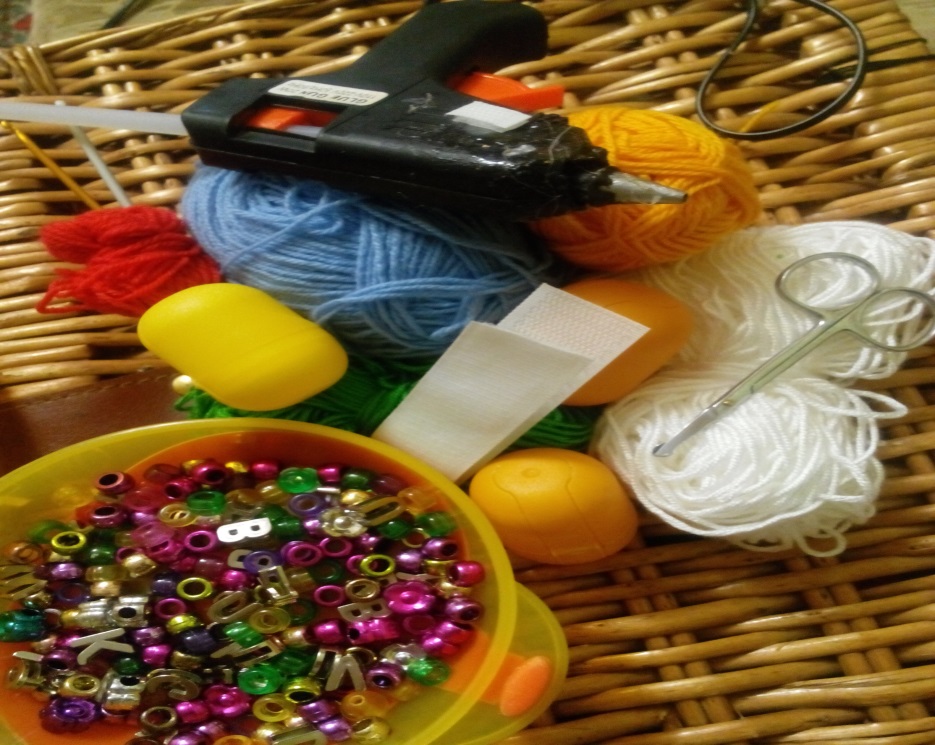     Начинаем обвязывать яйца. Берем крючок и пряжу начинаем набирать цепочку из 4 петель, затем закрепляем в круг и обвязываем по кругу.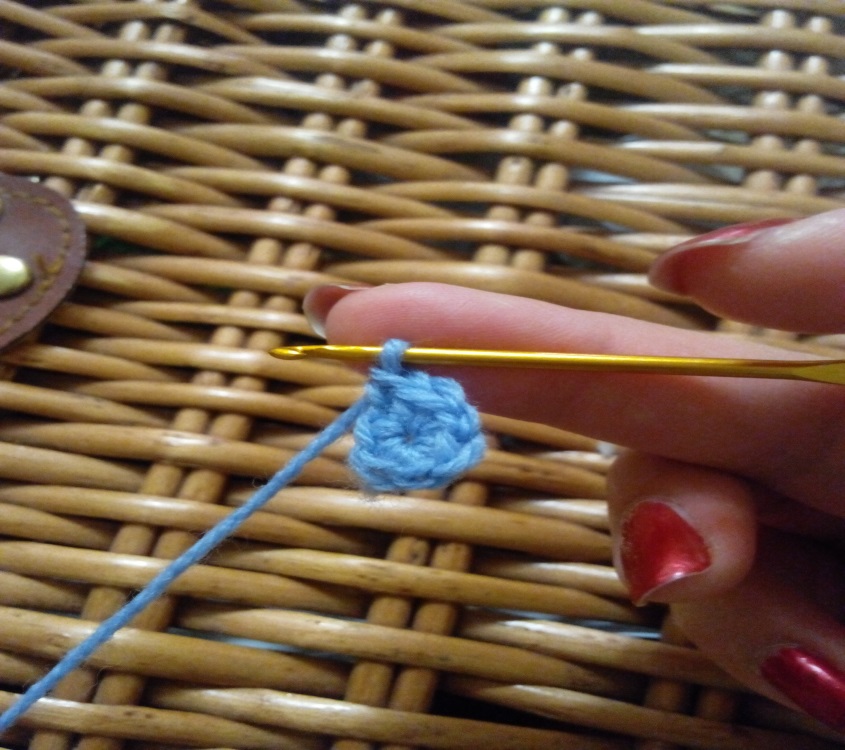 Премеряем вязаный кармашик на яйце.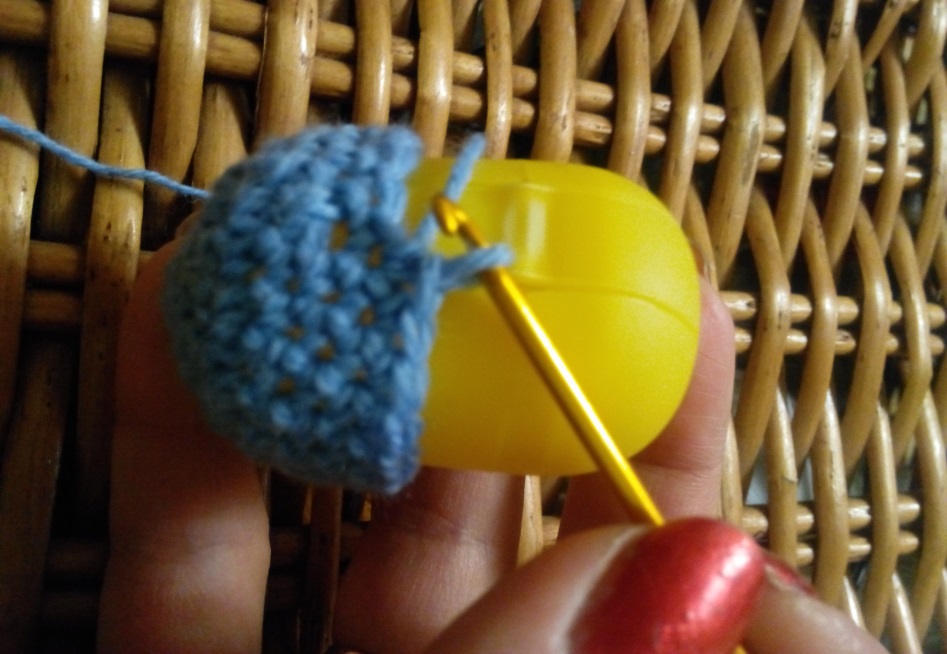 Полностью обвязываем яйцо но только не убираем из кармашка. В некоторые гусеницы я наполнила крупой (горох), при этом детям будет интересно собирать гусеницы по цвету.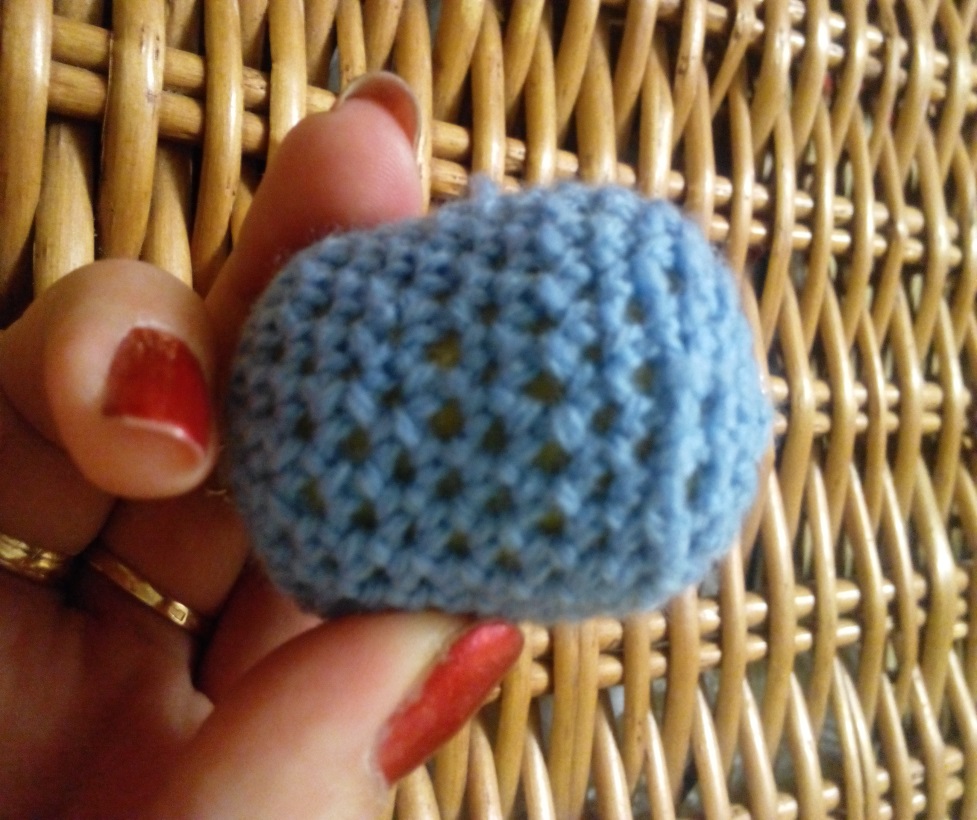 Я использовала 4 яйца синего цвета, 4 красных, 5 желтых и 5 зеленых. Наполнила горохом зеленую гусеницу и красную гусеницу.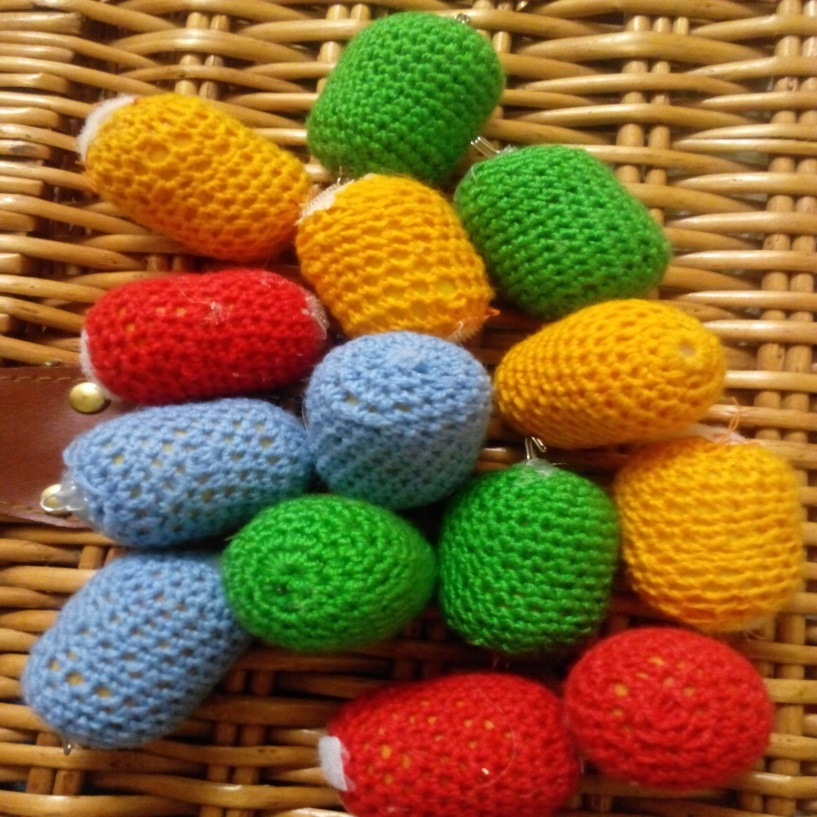  Когда все яйца обвязали, приступаем к оформлению головы гусеницы. Приклеиваем глаза, нос и рот.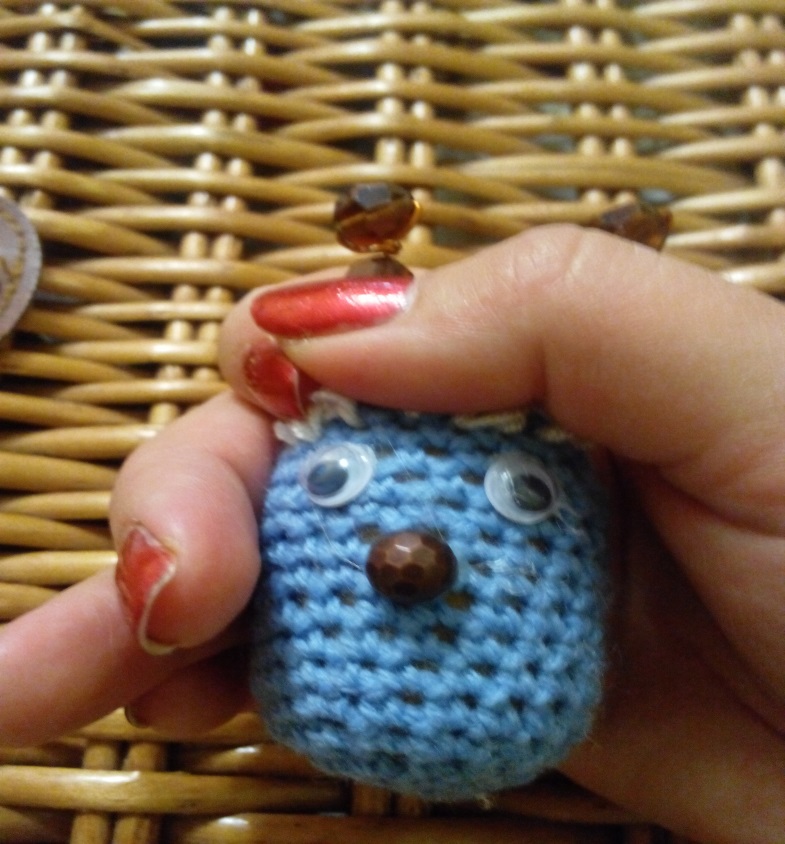 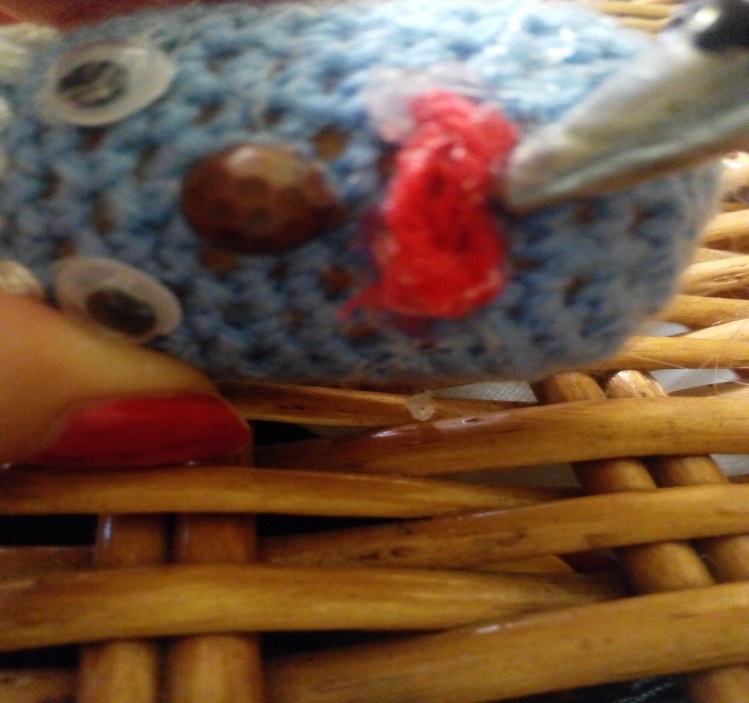 После начинаем делать усики. На прополку надеваем бусинки, закрепляем.  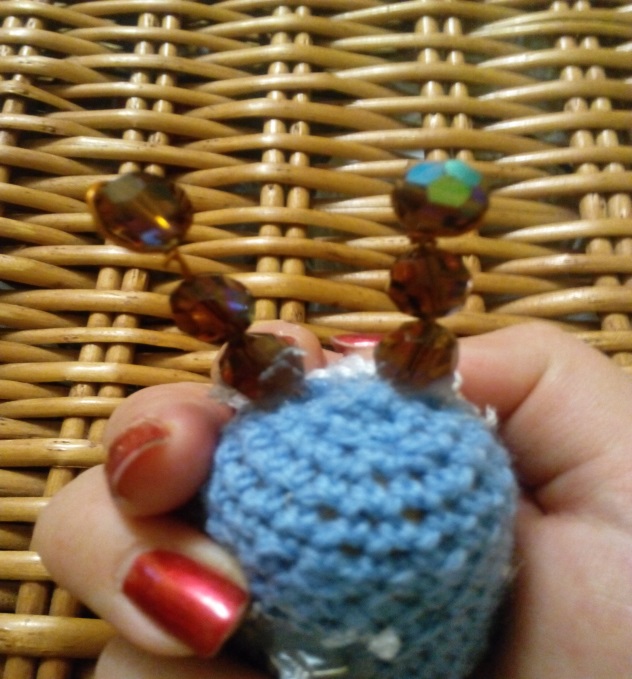 Для того что бы детям было интересно я сделала волосы из пряжи.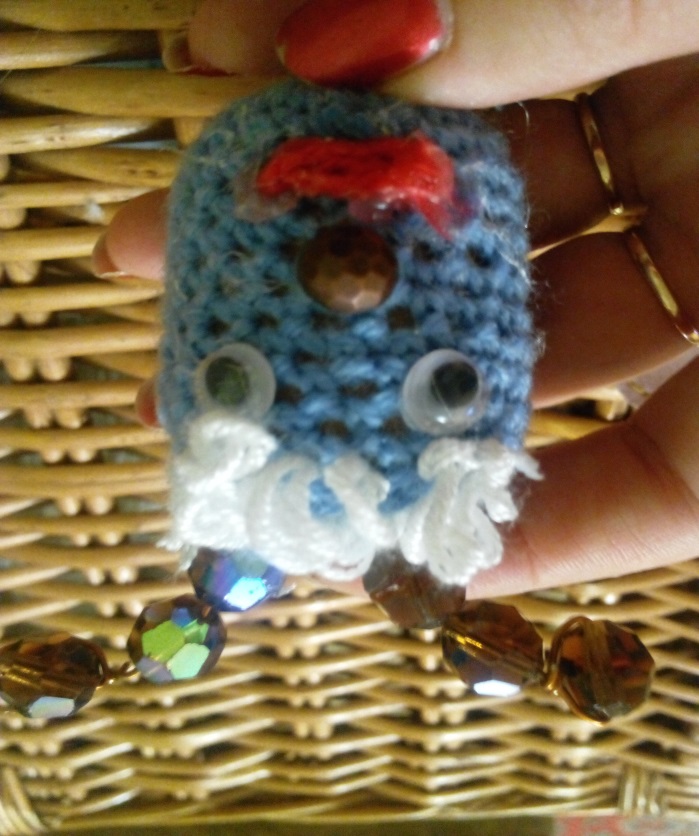 Вот такая мордашка гусеницы у меня получилась. Теперь делаем крепления для того чтобы наши обвязанные яйца соединялись. Так же как и с наполнителями я поделила желтая гусеница и красная гусеница соединяются  с помощью липучки.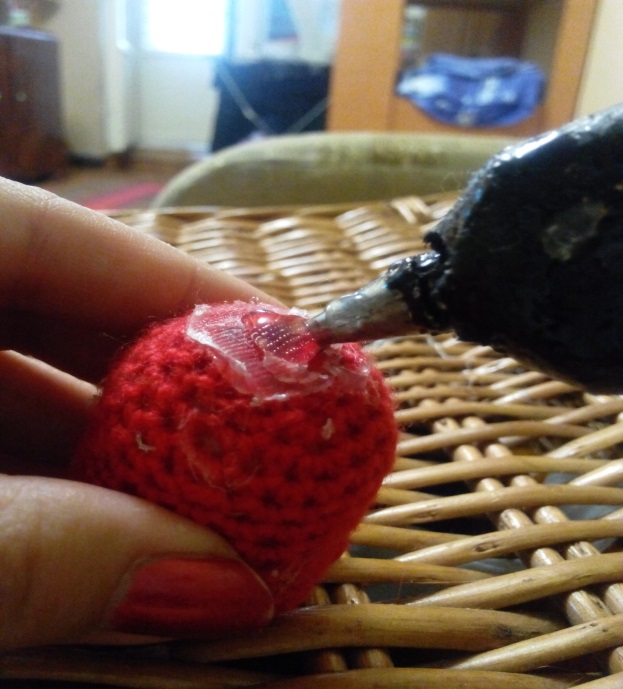 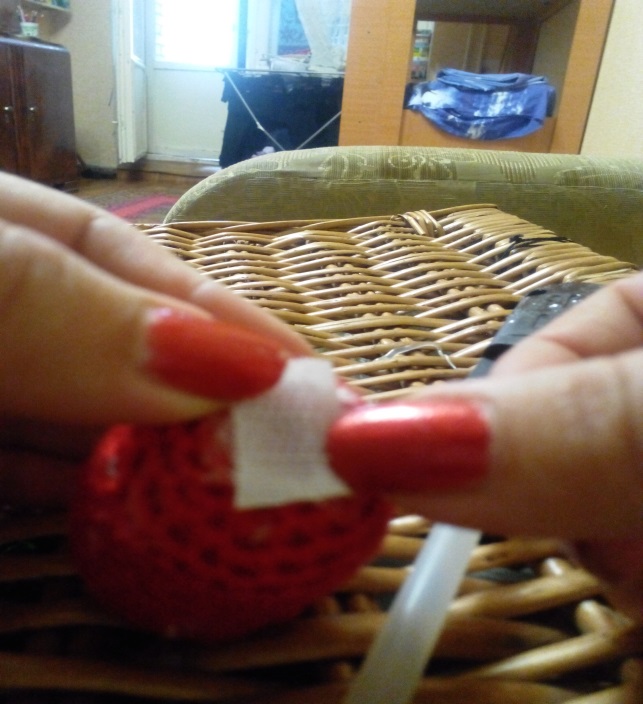   Зеленая гусеница и синея гусеница соединяются с помощью крючков.  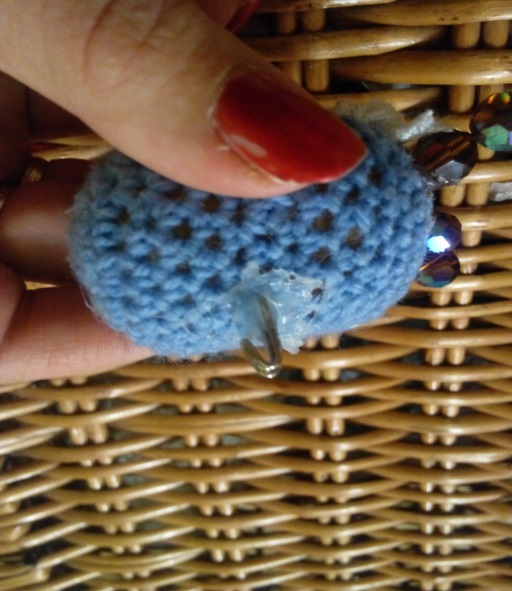 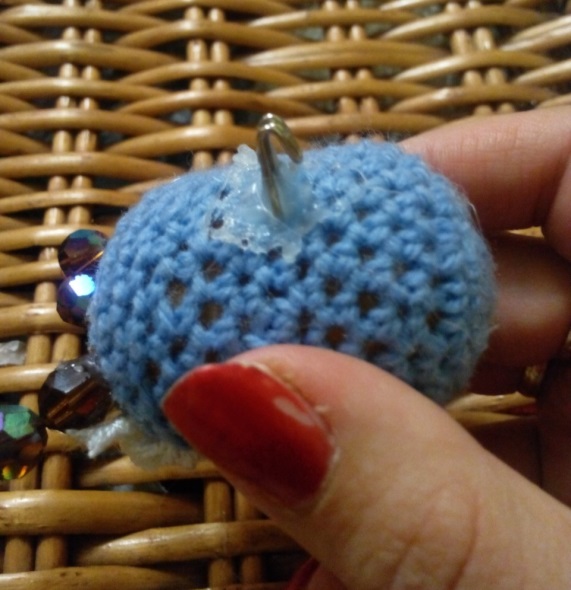 Совсем не сложно и быстро делаются эти веселые гусеницы.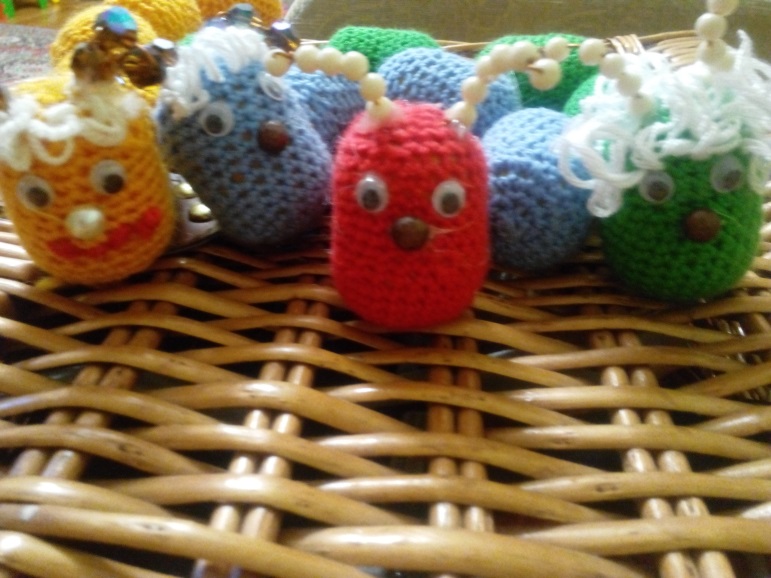 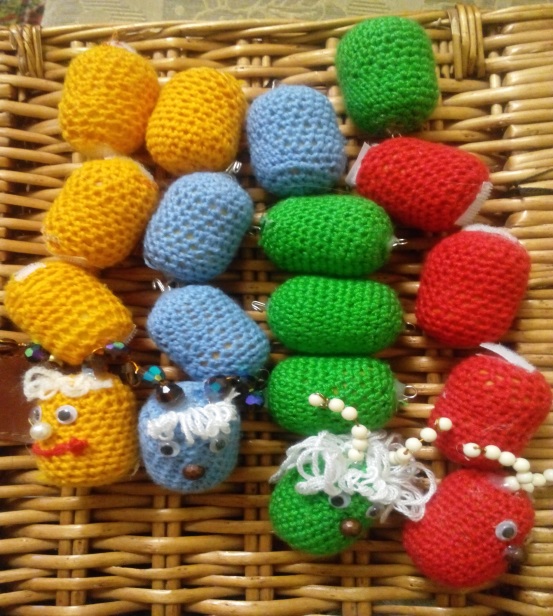 Желаю Вам успехов в работе.